Neuer Termin: METAV 2022 vom 21. bis 24. Juni Frankfurt am Main, 12. Januar 2022. – Die METAV 2022 – Internationale Messe für Technologien der Metallbearbeitung, wird von März auf Juni 2022 verschoben. Als neuer Termin wurde der 21. bis 24. Juni festgelegt. Dr. Wilfried Schäfer, Geschäftsführer des METAV-Veranstalters VDW (Verein Deutscher Werkzeugmaschinenfabriken), erklärt: „Die Corona-Pandemie verläuft leider durch die Omikron-Variante weiterhin sehr dynamisch mit signifikant steigenden Fallzahlen. Die damit verbundene schwierige und unsichere Planungssituation hat uns dazu bewogen, die METAV 2022 in den Juni dieses Jahres zu verschieben.“ Die frühzeitige Entscheidung solle dazu beitragen, weitere Kosten zu vermeiden und Planungssicherheit für die Aussteller zu schaffen, so Schäfer weiter: „Wir stehen mit unseren Ausstellern kontinuierlich im Austausch und wissen, dass die Verschiebung von einer breiten Mehrheit mitgetragen wird. Der neue Termin im Juni findet große Zustimmung.“ Martin Göbel, Abteilungsleiter Messen beim VDW, ergänzt: „Für uns stehen Aussteller und Gäste immer an erster Stelle. Ihnen wollen wir die bestmögliche Bühne bieten, um miteinander in Kontakt zu kommen und ihre Ziele zu erreichen. Wir sind davon überzeugt, dass die Verschiebung richtig ist und wir im Sommer eine erfolgreiche METAV erleben werden – auch wenn wir nun drei Monate länger warten müssen, als wir es uns gewünscht hatten.“HintergrundDie METAV 2022 findet vom 21. bis 24. Juni in Düsseldorf statt. Sie zeigt das komplette Spektrum der Fertigungstechnik. Schwerpunkte sind Werkzeugmaschinen, Werkzeuge, Zubehör, Messtechnik, Oberflächen- und Computertechnik für die Metallbearbeitung, Software, Maschinen und Systeme für die additive Fertigung, Produktionssysteme und Komponenten für die Medizintechnik. Zusätzlich stellt die METAV 2022 in vier Areas spezifische Lösungen zu den Themen Additive Manufacturing, Medical, Moulding und Quality heraus. Die METAV 2020 musste coronabedingt ausfallen und fand 2021 als Digitalveranstaltung statt.Detaillierte Informationen, Angebote und Anmeldeunterlagen zur METAV 2022 finden Interessenten im Internet unter www.metav.de.Besuchen Sie die METAV auch über unsere Social-Media-Kanäle    http://twitter.com/METAVonline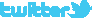 		  http://facebook.com/METAV.fanpage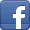 		  http://www.youtube.com/metaltradefair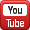 		  https://de.industryarena.com/metav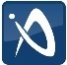 		 www.linkedin.com/company/metav-duesseldorf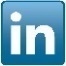 